ПРОЕКТОб основных показателях прогноза социально-экономического  развитияМариинско-Посадского муниципального округана 2024 год и плановый период 2025 и 2026 годов          В соответствии с постановлением администрации Мариинско-Посадского района Чувашской Республики от 25.06.2015 г. №424 «О порядке составления проекта бюджета Мариинско-Посадского района Чувашской Республики на очередной финансовый год и плановый период» и согласно статье 173 Бюджетного кодекса Российской Федерации, администрация  Мариинско-Посадского района Чувашской Республики  п о с т а н о в л я е т:             1. Одобрить прилагаемые основные показатели прогноза социально-экономического развития Мариинско-Посадского муниципального округа на 2024 год и плановый  период 2025-2026 годов.	2. Финансовому отделу администрации Мариинско-Посадского муниципального  Чувашской Республики  при разработке проекта решения Собрания депутатов Мариинско-Посадского муниципального округа  «О бюджете Мариинско-Посадского муниципального округа на 2024 год и на плановый период  2025-2026 годов» исходить из указанных основных показателей.             3. Признать утратившим силу постановление  администрации Мариинско-Посадского района Чувашской Республики от  11.11.2022 г. №876 «Об основных показателях прогноза социально-экономического развития Мариинско-Посадского муниципального округа Чувашской Республики на 2023 год и плановый период 2024 и 2025 годов».             4. Настоящее постановление вступает в силу со дня его подписания.Глава  Мариинско-Посадского муниципального округа                                                                                              В.В. ПетровЧăваш  РеспубликинС\нт\рвăрри район\н администраций\ Й Ы Ш Ã Н У№С\нт\рвăрри  хули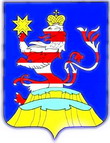 Чувашская  РеспубликаАдминистрацияМариинско-ПосадскогорайонаП О С Т А Н О В Л Е Н И Е№ г. Мариинский  Посад